Application for Stationary Source Change of LocationFacility Name: Permit Class: Existing Facility ID: AExisting Permit Number: APNumber of Units Changing with this Request: 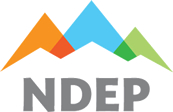 Please Submit Application to:Nevada Division of Environmental ProtectionBureau of Air Pollution Control, Permitting Branch901 South Stewart Street, Suite 4001Carson City, Nevada  89701-5249Phone (775) 687-9349 June 2020(Ver. 1)IMPORTANT INFORMATIONThis application can only be used to change the location of emission units currently listed in an existing Air Quality Operating Permit for a Class 1 or Class 2 Stationary Source under Nevada Administrative Code (NAC) 445B.331. Please remember when changing the location of a silo, it is counted as two emission units (the loading of the silo and the unloading of the silo).The application must be submitted with the fee at least 10 days before each change of location.  An owner or operator must not operate the emission unit at the new location until the application is approved.A printed copy of the application must be submitted (mailed or hand delivered).The application filing fee of $200 per emission unit is required by Nevada Administrative Code (NAC) 445B.331 and must be submitted with the completed application. Checks must be made payable to the “Nevada State Treasurer, Environmental Protection” with “BAPC” noted in the memo line. Fees may also be submitted electronically at https://epayments.ndep.nv.gov/.An application must be signed by the Responsible Official, as defined in NAC 445B.156.  The certification/signature page is the last page of the application and the original “wet” signature must be provided.Change of Location Application FormAPPLICATION CERTIFICATIONThe Responsible Official must sign and date the application certification.  If the application is signed by a person other than the Responsible Official, as defined in NAC 445B.156, the application will be returned as incomplete.Note:  According to NAC 445B.156, Responsible Official means:1.	For a corporation:	(a)	A president;	(b)	A vice president in charge of a principal business function;	(c)	 A secretary;	(d)	A treasurer; or 	(e)	An authorized representative of such a person who is responsible for the overall operation of the facility and who is designated in writing by the officer of the corporation and approved in advance by the director.2.	For a partnership or sole proprietorship: a general partner or the proprietor, respectively.3. 	For a municipality or a state, federal or other public agency: a ranking elected official or a principal executive officer, including, for a federal agency, a chief executive officer who has responsibility for the overall operations of a principal geographic unit of the agency.4.	For an affected source: the designated representative or his alternate, as defined in 42 U.S. C. § 7651 a (26).PLEASE NOTE THE FOLLOWING REQUIREMENTS WHICH APPLY TO PERMIT APPLICANTS DURING THE APPLICATION PROCESS:A.	A permit applicant must submit supplementary facts or corrected information upon discovery 
[NAC 445B.297(1)(b)].B.	A permit applicant is required to provide any additional information which the Director requests in writing within the time specified in the Director's request [NAC 445B.297(1)(c)].C.	Submission of fraudulent data or other information may result in prosecution for an alleged criminal offense (NRS 445B.470).CERTIFICATION:  I certify that, based on information and belief formed after reasonable inquiry, the statements contained in this application are true, accurate and complete. BAPC Emission Unit ID(eg. PF1.001)Emission Unit Description
(eg. Conveyor 1 discharge to Stockpile)Proposed UTM Easting
(NAD 83, Zone 11)
(m)Proposed UTM Northing
(NAD 83, Zone 11)
(m)Signature of Responsible OfficialPrint or Type Name and TitleDate